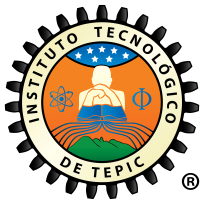 Tepic, Nayarit;  ___ de Agosto del 2013EL C. Con domicilio	TeléfonoTrabajador adscrito a:JARDÍN DE NIÑOS (nombre)PRIMARIA (nombre)SECUNDARIA (nombre)BACHILLERATO (nombre)               NIVEL SUPERIOR (nombre) Solicito Apoyo  del 50% del pago por inscripción en el ciclo escolar AGOSTO-DICIEMBRE 2013, para el alumno:Nombre:_________________________________    Carrera:____________________________Número de Control:________________________    Semestre a Cursar:___________________PARENTESCOA T E N T A M E N T ENOMBRE Y FIRMA DEL TRABAJADORDocumentos que se anexan:Copia de Acta de Nacimiento (alumno)Copia de ultimo talón de pago (trabajador)Constancia de servicios del trabajador en donde indique el tipo de nombramiento (Interinado ilimitado o base)Constancia en donde indique que el alumno es regular (Constancia de estudios por semestre, para nuevo  ingreso certificado de bachillerato o constancia de terminación)